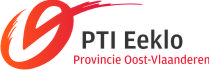 Naam:Naam:Naam:Klas:Klas:Klas:Schooljaar: Schooljaar: Schooljaar: VAKNAAM Lijst Schriftelijke OverhoringenVAKNAAM Lijst Schriftelijke OverhoringenVAKNAAM Lijst Schriftelijke OverhoringenVAKNAAM Lijst Schriftelijke OverhoringenVAKNAAM Lijst Schriftelijke OverhoringenNrOnderwerp / titelOnderwerp / titelPuntenParaaf